財團法人高等教育評鑑中心基金會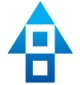 第三週期大學校院校務評鑑實施計畫說明會報名表學校名稱：　　　　　　　　　　　　　　　　　　　　主要聯絡人姓名：　　　　　　　；電話：　　　　　　　　　　　與會者資料：※上述資料請務必填寫完整，於4月19日（週二）前回傳至wen@heeact.edu.tw，以利寄發視訊會議室連結，謝謝！No姓名所屬單位職稱e-mail123